CASTLECONNELL N.S. Tel 061 - 377594Senior Infants Book List 2020-21	  Teacher:  Mrs. Bartley	        	      ENGLISH:  	 Jolly Phonics Pupil Book 2: in Print form (colour version) Jolly Learning Ltd    			Just Handwriting Senior Infants Pre Cursive Handwriting: Educate.ie WorkbookMATHS:	Busy at Maths Senior Infants:  CJ Fallon WorkbookSESE:		Explorers - Folens RELIGION:		Grow in Love Senior Infants: Veritas● Books are to be purchased by parents/guardians during the summer holidays.  ● It is advisable to purchase books early to avoid rush and disappointment. ● All books must be labeled clearly with your child’s name on the front cover.To be paid through school Aladdin App ePayment system in August/September:	€47	Art/Craft/Photocopying/Pencils/Copies			 			€5	Graded Readers	*	€8	Pupils Personal Insurance 			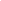 		€60 	in total*For this extra €5 your child will have access to approximately 200 extra readers during the course of the school year.  This money is for the upkeep of these books and replacement of any that may be lost.Thank You